       GÖREV, YETKİ VE SORUMLULUKLARI: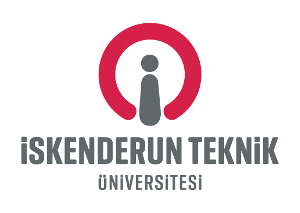 İSKENDERUN TEKNİK ÜNİVERSİTESİERZİN ORGANİZE SANAYİ BÖLGESİ (OSB) MESLEK YÜKSEKOKULUİSKENDERUN TEKNİK ÜNİVERSİTESİERZİN ORGANİZE SANAYİ BÖLGESİ (OSB) MESLEK YÜKSEKOKULUİSKENDERUN TEKNİK ÜNİVERSİTESİERZİN ORGANİZE SANAYİ BÖLGESİ (OSB) MESLEK YÜKSEKOKULUİSKENDERUN TEKNİK ÜNİVERSİTESİERZİN ORGANİZE SANAYİ BÖLGESİ (OSB) MESLEK YÜKSEKOKULUAKADEMİK PERSONEL GÖREV TANIMIAKADEMİK PERSONEL GÖREV TANIMIAKADEMİK PERSONEL GÖREV TANIMIAKADEMİK PERSONEL GÖREV TANIMIDoküman No.Revizyon Tarihi-İlk Yayın TarihiRevizyon No.-Sayfa No.Birim AdıErzin Organize Sanayi Bölgesi (OSB) Meslek Yüksekokulu MüdürlüğüAlt Birim Adı-Görev Ünvanı Öğretim GörevlisiGörevin Bağlı Olduğu ÜnvanAkademik PersonelKadrosuÖğretim GörevlisiAstlar (Altındaki Bağlı Görev Ünvanları)YokVekalet/Görev Devri YokGörev Alanı/ Görevin Kısa Tanımı2547 Sayılı Yükseköğretim Kanunu gereğince Meslek Yüksekokulu tarafından belirlenen amaç, ilke ve talimatlara uygun olarak mevzuat hükümleri çerçevesinde ilgili faaliyetleri yürütmek1-Mevcut potansiyelinin tümünü kullanarak Meslek Yüksekokulu ve bulunduğu bölümün amaç ve hedeflerine ulaşmaya çalışmak.2-Meslek Yüksekokulu kalite sistemi bünyesinde kendi sorumluluğunda belirtilen faaliyetleri yerine getirmek.3- Sorumlusu olduğu dersler ve laboratuvarlar için Meslek Yüksekokulu Müdürlüğü’nün talep ettiği bilgileri ve dokümanları vermek.4-Her yarıyıl sonunda sorumlusu olduğu dersler için öğrenciler tarafından doldurulan ders değerlendirme formu sonuçlarına göre iyileştirme çalışmaları yapmak.5-Yükseköğretim Kanunu ve Yönetmeliklerinde belirtilen diğer görevleri yapmak.6- Danışmanlık ve derslerini Yükseköğretim mevzuatı ve çağdaş/gelişmiş ülke idealine sadakatle bağlı olarak en iyi şekilde yerine getirir.7- Kendini sürekli geliştirir; yabancı dil ve akademik bilgi seviyesi ile entelektüel donanımını geliştirme; ders dışı üniversite etkinlikleri düzenleme ve düzenlenen faaliyetlere katkı sağlama; sosyal sorumluluk projeleri yapma, topluma önder ve öğrencilerine yararlı olma çabası içinde olur.8-Öğretim Görevlisi, yukarıda yazılı olan bütün bu görevleri kanunlara ve yönetmeliklere uygun olarak yerine getirirken, Meslek Yüksekokullarda Bölüm Başkanlarına karşı sorumludur.9-Meslek Yüksekokulu ve Bölüm Başkanı’nın verdiği görevleri yapar.Bu dokümanda açıklanan görevleri yerine getirmeyi kabul ediyorum.TEBLİĞ TARİHİ…../………/20….BİRİM AMİRİTEBELLÜĞ EDENTEBLİĞ EDENONAYLAYAN